Департамент образования и науки Кемеровской областиГосударственное профессиональное  образовательное учреждение «Кузнецкий техникум сервиса и дизайна» им. Волкова В.А.ПРОГРАММА УЧЕБНОЙ ДИСЦИПЛИНЫОД.01 РУССКИЙ ЯЗЫКСОГЛАСОВАНО:Заведующая учебной частью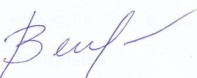 ________Е.Г.Веклич«11» июня 2018 г.Новокузнецк, 2018Рабочая программа разработана на основе требований ФГОС среднего общего образования, предъявляемых к содержанию и результатам освоения учебной дисциплины «Русский язык», в соответствии с Примерной основной образовательной программой среднего общего образования, одобренной решением федерального учебно-методического объединения по общему образованию (протокол от 28 июня 2016 г. № 2/16-з) и с учетом Концепции преподавания русского языка и литературы в Российской Федерации, утвержденной распоряжением Правительства Российской Федерации от 9 апреля 2016 г. № 637-р и в соответствии с учебным планом утвержденным директором ГПОУ КузТСиД им. Волкова В.А.в 2018 году по специальности среднего профессионального образования (далее СПО) 43.02.13  Технология парикмахерского искусства даат утверждения и примерную тоже надо вставитьелси она естьРазработчик: Кондратьева Л.В., преподаватель русского языка и литературыРабочая программа рассмотрена на цикловой методической комиссии «Естественно-научных дисциплин»  ГПОУ КузТСиД им. Волкова В.А.Протокол № 6/12 от «11» июня 2018г.ПОЯСНИТЕЛЬНАЯ ЗАПИСКАПрограмма общеобразовательной учебной дисциплины «Русский язык» предназначена для изучения русского языка в профессиональных образовательных организациях, реализующих образовательную программу среднего общего образования в пределах освоения основной профессиональной образовательной программы СПО (ОПОП СПО) на базе основного общего образования при подготовке квалифицированных рабочих, служащих, специалистов среднего звена.Программа разработана на основе требований ФГОС среднего общего образования, предъявляемых к содержанию и результатам освоения учебной дисциплины «Русский язык», в соответствии с Примерной основной образовательной программой среднего общего образования, одобренной решением федерального учебно-методического объединения по общему образованию (протокол от 28 июня 2016 г. № 2/16-з) и с учетом Концепции преподавания русского языка и литературы в Российской Федерации, утвержденной распоряжением Правительства Российской Федерации от 9 апреля 2016 г. № 637-р.Цель программы – освоение обучающимися содержания учебной дисциплины «Русский язык» и достижение результатов ее изучения в соответствии с требованиями ФГОС среднего общего образования. Содержание программы направлено на решение следующих задач:формировать представления о роли языка в жизни человека, общества, государства;обеспечить освоение знаний о русском языке как системе, о его уровнях и единицах, закономерностях его функционирования, базовых понятиях лингвистики;воспитать ценностное отношение к русскому языку как государственному языку Российской Федерации, языку межнационального общения народов России; развивать способность свободно общаться в различных формах и на разные темы;совершенствовать умение использовать русский литературный язык во всей полноте его функциональных возможностей в соответствии с нормами устной и письменной речи, правилами русского речевого этикета.Общеобразовательная учебная дисциплина «Русский язык» является учебной дисциплиной обязательной предметной области «Русский язык и литература» ФГОС среднего общего образования. В учебных планах ППКРС, ППССЗ учебная дисциплина «Русский язык» входит в состав общих учебных дисциплин из обязательных предметных областей ФГОС среднего общего образования. При освоении специальностей СПО в ГБОУ СПО КузТДиС им.Волкова В.А. учебная дисциплина «Русский язык» на базовом уровне изучается в объеме 90 часов обязательной нагрузки и  90 часов максимальной нагрузки,  в том числе практических занятий 11 часовОсвоение образовательных результатов по дисциплине «Русский язык» завершается подведением итогов в форме экзамена в рамках промежуточной аттестации. ПЛАНИРУЕМЫЕ РЕЗУЛЬТАТЫ ОСВОЕНИЯ  УЧЕБНОЙ ДИСЦИПЛИНЫСодержание дисциплины «Русский язык» направлено на развитие универсальных учебных действий, формирование личностных, метапредметных и предметных результатов в соответствии с требованиями ФГОС среднего общего образования, а также общих компетенций в соответствии с требованиями ФГОС среднего профессионального образования (указывается название ФГОС СПО):ОК 3 Планировать и реализовывать собственное профессиональное и личностное развитие;ОК 4 Работать в коллективе и команде, эффективно взаимодействовать  с коллегами, руководством, клиентами;ОК 5 Осуществлять устную и письменную коммуникацию на госу-дарственном языке с учетом особенностей социального и культурного контекста;ОК 6 Проявлять гражданско-патриотическую позицию, демонстрировать осознанное поведение на основе традиционных общечеловеческих ценностей;ОК 10 Пользоваться профессиональной документацией на государственном и иностранном языке.СОДЕРЖАНИЕ УЧЕБНОЙ ДИСЦИПЛИНЫВведениеЯзык как средство общения и форма существования национальной культуры. Язык и общество. Язык как развивающееся явление. Русский язык в современном мире. Язык и культура. Отражение в русском языке материальной и духовной культуры русского и других народов.  Значение русского языка при освоении профессий и специальностей СПО.Практические занятияОбобщение знаний о современном русском языке как науке.Язык и речь. Функциональные стили речи.Язык и речь. Виды речевой деятельности. Речевая ситуация и ее компоненты. Основные требования к речи: правильность, точность, выразительность, уместность употребления языковых средств. Функциональные стили речи и их особенности. Разговорный стиль речи, его основные признаки, сфера использования. Научный стиль речи. Основные жанры научного стиля: доклад, статья, сообщение и др. Официально-деловой стиль речи, его признаки, назначение. Жанры официально-делового стиля: заявление, доверенность, расписка, резюме и др. Публицистический стиль речи, его назначение. Основные жанры публицистического стиля. Художественный стиль речи, его основные признаки: образность, использование изобразительно-выразительных средств и др. Текст как произведение речи. Признаки, структура текста. Тема, основная мысль текста. Средства и виды связи предложений в тексте. Информационная переработка текста (план, тезисы, конспект, реферат, аннотация). Абзац как средство смыслового членения текста.Функционально - смысловые типы речи (повествование, описание, рассуждение).  Лингвостилистический анализ текста.Практические занятияОпределение типа, стиля, жанра текста (по заданному способу).Анализ структуры текста. Лингвостилистический (стилистический, речеведческий) анализ текста.Информационная переработка текста в виде тезисов, конспекта, аннотации. Написание сочинений разных жанров.Фонетика, орфоэпия, графика, орфографияФонетические единицы. Звук и фонема. Открытый и закрытый слоги. Соотношение буквы и звука. Фонетическая фраза. Ударение словесное и логическое. Роль ударения в стихотворной речи. Интонационное богатство русской речи. Фонетический разбор слова.Орфоэпические нормы: произносительные нормы и нормы ударения. Произношение	гласных и согласных звуков,	заимствованных	слов. Использование орфоэпического словаря.Правописание безударных гласных, звонких и глухих согласных. Употребление буквы ь. Правописание о/е после шипящих и ц. Правописание приставок на з- / с-.  Правописание и/ы после приставок.Практические занятияФонетический, орфоэпический и графический анализ слова.Определение в текстах выразительных средств фонетики.Лексикология и фразеологияСлово в лексической системе языка. Лексическое и грамматическое значение слова. Многозначность слова. Прямое и переносное значение слова. Метафора, метонимия как выразительные средства языка. Омонимы, синонимы, антонимы, паронимы и их употребление. Русская лексика с точки зрения ее происхождения (исконно русская, заимствованная лексика, старославянизмы). Лексика с точки зрения	ее употребления:	нейтральная, книжная, лексика устной речи	(жаргонизмы, арготизмы, диалектизмы). Профессионализмы. Терминологическая лексика. Активный и пассивный словарный запас; архаизмы, историзмы, неологизмы.Особенности русского речевого этикета. Русские пословицы и поговорки.Фразеологизмы. Отличие фразеологизма от слова. Употребление фразеологизмов в речи. Афоризмы. Лексические и фразеологические словари. Лексико-фразеологический разбор.Лексические нормы. Лексические ошибки и их исправление. Ошибки в употреблении фразеологических единиц и их исправление.Практические занятия Разработка алгоритма лексического анализа.Самоанализ употребления лексических единиц в собственной речи. Морфемика, словообразование, орфографияПонятие морфемы как значимой части слова. Многозначность морфем. Синонимия и антонимия морфем. Морфемный разбор слова. Способы словообразования. Словообразование знаменательных частей речи. Особенности словообразования профессиональной лексики и терминов.  Словообразовательный анализ. Речевые ошибки, связанные с неоправданным повтором однокоренных слов. Правописание чередующихся гласных в корнях слов. Правописание приставок при- / пре-. Правописание сложных слов.Практические занятияРаспределение слов по словообразовательным гнездам, восстановление словообразовательной цепочки.Составление слов с помощью различных словообразовательных моделей и способов словообразования.Анализ правил орфографии и пунктуации в образцах письменных текстов.Морфемный, словообразовательный, этимологический анализ слова.Морфология и орфографияГрамматические признаки слова (грамматическое значение, грамматическая форма и синтаксическая функция). Знаменательные и незнаменательные части речи и их роль в построении текста. Имя существительное. Лексико-грамматические разряды имен существительных. Род, число, падеж. Склонение имен существительных. Правописание окончаний. Правописание сложных существительных. Морфологический разбор. Употребление форм существительных в речи. Имя прилагательное. Лексико-грамматические разряды  прилагательных. прилагательных. Степени сравнения имен прилагательных. Правописание суффиксов и окончаний имен прилагательных. Правописание сложных прилагательных. Морфологический разбор имени прилагательного. Употребление форм имен прилагательных в речи.Имя числительное. Лексико-грамматические разряды имен числительных. Правописание числительных. Морфологический разбор числительного. Употребление числительных в речи. Сочетание числительных оба, обе, двое, трое и других с существительными разного рода.Местоимение. Значение местоимения. Лексико-грамматические разряды местоимений. Правописание местоимений. Морфологический разбор местоимения.Употребление местоимений в речи. Местоимение как средство связи предложений в тексте. Синонимия местоименных форм.Глагол. Грамматические признаки глагола. Правописание суффиксов и личных окончаний глагола. Правописание не с глаголами. Морфологический разбор глагола. Употребление форм глагола в речи.Причастие как особая форма глагола. Образование действительных и страдательных причастий. Правописание суффиксов и окончаний причастий. Правописание не с причастиями. Правописание -н- и -нн- в причастиях и отглагольных прилагательных. Причастный оборот и знаки препинания в предложении с причастным оборотом. Морфологический разбор причастия. Употребление причастий в текстах разных стилей. Синонимия причастий.Деепричастие как особая форма глагола. Образование деепричастий совершенного и несовершенного вида. Правописание не с деепричастиями. Деепричастный оборот и знаки препинания в предложениях с деепричастным оборотом. Морфологический разбор деепричастия. Употребление деепричастий в текстах разных стилей. Особенности построения предложений с деепричастиями. Синонимия деепричастий.Наречие. Грамматические признаки наречия. Степени сравнения наречий. Правописание наречий. Отличие наречий от слов-омонимов. Морфологический разбор наречия. Употребление наречия в речи. Использование местоименных наречий для связи предложений в тексте.Слова категории состояния (безлично-предикативные слова). Отличие слов категории состояния от слов-омонимов. Группы слов категории состояния. Их функции в речи.Предлог как часть речи. Правописание предлогов. Отличие производных предлогов (в течение, в продолжение, вследствие и др.) от слов-омонимов. Употребление предлогов в составе словосочетаний. Употребление существительных с предлогами благодаря, вопреки, согласно и др.Союз как часть речи. Правописание союзов. Отличие союзов тоже, также, чтобы, зато от слов-омонимов. Употребление союзов в простом и сложном предложении. Союзы как средство связи предложений в тексте.Частица как часть речи. Правописание частиц. Правописание частиц не и ни с разными частями речи. Частицы как средство выразительности речи. Употребление частиц в речи. Междометия и звукоподражательные слова. Правописание междометий и звукоподражаний. Знаки препинания в предложениях с междометиями. Употребление междометий в речи.Практические занятияАнализ и характеристика общего грамматического значения, морфологических и синтаксических признаков слов разных частей речи.Сопоставление лексического и грамматического значения слов. Синтаксис и пунктуацияОсновные единицы синтаксиса. Словосочетание, предложение, сложное синтаксическое целое. Словосочетание. Строение словосочетания. Виды связи слов. Нормы построения словосочетаний. Синтаксический разбор. Значение в построении предложения. Простое предложение. Виды предложений по цели высказывания; восклицательные предложения. Интонационное богатство русской речи. Логическое ударение.	Прямой и обратный порядок слов. Стилистические функции и роль порядка слов в предложении. Грамматическая основа простого двусоставного предложения. Тире между подлежащим и сказуемым. Согласование сказуемого с подлежащим. Второстепенные члены предложения (определение, приложение, обстоятельство, дополнение). Роль второстепенных членов предложения в построении текста. Обстоятельства времени и места как средство связи предложений в тексте. Односоставное и неполное предложение. Односоставные предложения с главным членом в форме подлежащего. Односоставные предложения с главным членом в форме сказуемого. Односложное простое предложение. Предложения с однородными  членами и знаки препинания. Однородные и неоднородные определения. Употребление однородных членов предложения в разных стилях речи. Предложения с обособленными и уточняющими членами. Обособление определений. Обособление приложений. Обособление дополнений. Обособление обстоятельств. Роль сравнительного оборота как изобразитель ного средства языка. Уточняющие члены предложения. Стилистическая роль обособленных и необособленных членов предложения. Знаки препинания при словах, грамматически не связанных с членами предложения. Вводные слова и предложения. Отличие вводных слов от знаменательных слов-омонимов. Употребление вводных слов в речи; стилистическое различие между ними. Использование вводных слов как средства связи предложений в тексте. Знаки препинания при обращении.Использование обращений в разных стилях речи как средства характеристики адресата и передачи авторского отношения к нему.Сложное предложение.	Сложносочиненное предложение.	Знаки препинания в сложносочиненном предложении. Употребление сложносочиненных предложений в речи. Сложноподчиненное предложение. Знаки препинания в сложноподчиненном предложении. Использование сложноподчиненных предложений в разных типах и стилях речи.Бессоюзное сложное предложение. Знаки препинания в бессоюзном сложном предложении. Использование бессоюзных сложных предложений в речи. Знаки препинания в сложном предложении с разными видами связи. Способы передачи чужой речи. Знаки препинания при прямой речи. Замена прямой речи косвенной. Знаки препинания при цитатах.  Оформление диалога. Знаки препинания при диалоге.  Практические занятияОпределение особенностей употребления словосочетаний. Анализ структуры и семантики простого и сложного предложения. Анализ функционирования правил пунктуации в образцах письменных текстов.  Бессоюзное сложное предложение. Знаки препинания в бессоюзном сложном предложении. Использование бессоюзных сложных предложений в речи. Знаки препинания в сложном предложении с разными видами связи. Способы передачи чужой речи. Знаки препинания при прямой речи. Замена прямой речи косвенной. Знаки препинания при цитатах. Оформление диалога. Знаки препинания при диалоге. Практические занятияАнализ текстов для выявления существенных признаков синтаксических понятий. Наблюдение над существенными признаками словосочетания. Определение особенностей употребления словосочетаний. Анализ функционирования правил пунктуации в образцах письменных текстов.  Анализ ошибок и недочетов в построении простого (сложного) предложения.Синтаксический и пунктуационный разбор простого предложения.ТЕМАТИЧЕСКИЙ ПЛАН УЧЕБНОЙ ДИСЦИПЛИНЫ«РУССКИЙ ЯЗЫК»(базовый уровень)КАЛЕНДАРНО-ТЕМАТИЧЕСКИЙ ПЛАНУчебная дисциплина (с индексом): ОД 01 Русский языкСпециальность: 43.02.13 Технология парикмахерского искусстваСПИСОК ИСПОЛЬЗОВАННОЙ ЛИТЕРАТУРЫОсновная литература:Русский язык [Текст]: учебник для СПО / Е.С. Антонова, Т.М. Воителева — 5-е изд., стер. — Москва : Академия, 2018. — 416 с.Белокурова, С.П. Русский язык и литература. Литература [Текст]: Практикум. - 10 класс. / С. П. Белокурова, И. Н. Сухих. – Москва: Академия, 2014.-176с. - (Базовый уровень)Белокурова, С.П. Русский язык и литература. Литература [Текст]: Практикум. - 10 класс. / С. П. Белокурова, И. Н. Сухих. – Москва: Академия, 2014.-176с. - (Базовый уровень)Воителева, Т.М. Русский язык и литература: Русский язык [Текст]: Сборник упражнений для 10 класса/ Т.М. Воителева, А.О. Орг, М.А. Мачулина. – Москва: Академия, 2014. – 176с. - (Базовый уровень)Воителева, Т.М. Русский язык и литература: Русский язык [Текст]: Сборник упражнений для 10 класса/ Т.М. Воителева, А.О. Орг, М.А. Мачулина. – Москва: Академия, 2014. – 176с.Русский язык и литература: Литература [Текст]: Практикум.-11 класс/ С.П. Белокурова, М. Г. Дорофеева, И.В. Ежова и др.; под ред. И.Н. Сухих. – Москва: Академия, 2014.-352с. - (Базовый уровень).Русский язык и литература: Литература. Книга для учителя [Текст]: Методическое пособие. -11 класс/ С.П. Белокурова, М. Г. Дорофеева, И.В. Ежова и др.; под ред. И.Н. Сухих. – Москва: Академия, 2014.-272с. -(Базовый уровень).Русский  язык [Текст]: учебник для студ. учреждений сред.проф. образования / [Н.А.Герасименко, А.В.Канафьева, В.В.Леденева и др.]; под ред. Н.А.Герасименко. — 13-е изд., стер. — Москва : Издательский центр «Академия», 2013. — 496 с.  Антонова,  Е.С. Русский язык и культура речи [Текст]: учебник для студ. учреждений сред. проф. Образования/ Е.С. Антонова, Т.М. Воителева. -12-е изд.,стер.- Москва: Академия,2013.- 320с. Власенков, А.И. Русский язык: Грамматика. Текст. Стили речи[Текст]: Учебник. -10-11 классы/ А.И. Власенков, Л.М. Рыбченкова. – 16-е изд. – Москва: Академия, 2012. – 383с. Русский  язык [Текст]: учебник для студ. учреждений сред.проф. образования / [Н.А.Герасименко, А.В.Канафьева, В.В.Леденева и др.]; под ред. Н.А.Герасименко. — 13-е изд., стер. — Москва : Издательский центр «Академия», 2013. — 496 с.  Антонова,  Е.С. Русский язык и культура речи [Текст]: учебник для студ. учреждений сред. проф. Образования/ Е.С. Антонова, Т.М. Воителева. -12-е изд.,стер.- Москва: Академия,2013.- 320с.Власенков, А.И. Русский язык: Грамматика. Текст. Стили речи[Текст]: Учебник. -10-11 классы/ А.И. Власенков, Л.М. Рыбченкова. – 16-е изд. – Москва: Академия, 2012. – 383с. Ващенко, Е.Д. Русский язык и культура речи [Текст]: учебное пособие/ Е.Д. Ващенко.- Изд. 8-е. - Ростов на Дону: Феникс, 2012.-349с.,[1]с. – (СПО).Сычева, Наталия.  Все правила русского языка[Текст]: Удобный справочник/ Наталия Сычева.- Москва: Астрель, 2013. – 154с.Дополнительная литература: Власенков, А.И. Русский язык: грамматика. Текст. Стили речи.[Текст]: учебник для ОУ.-10-11кл./А.И. Власенков, Л.М. Рыбченкова.-Москва: Просвещение, 2009.-350с. Универсальный словарь по русскому языку [Электронный ресурс].- Санкт-Петербург: ИГ «ВЕСЬ»,2009.-1 электрон. Опт. Диск (CD-ROM): зв.,цв.- Загл. с экрана.Универсальный словарь по русскому языку[Текст].- Санкт-Петербург: ИГ «ВЕСЬ»,2009.-1184с.Скляревская, Г.Н. Давайте говорить правильно[Текст]: Краткий словарь – справочник / Г.Н. Скляревская, Е.Ю. Ваулина. – Москва: Изд. Центр «Академия», 2004. – 224с. Ушаков, Д. Н. Орфографический словарь [Текст] : для уч-ся сред. школы / Д. Н. Ушаков, С. Е. Крючков. – 39-е изд. – Москва: Просвещение, 2002. – 224 с.Ушаков, Д. Н. Орфографический словарь [Текст] : для уч-ся сред. школы / Д. Н. Ушаков, С. Е. Крючков. – 39-е изд. – Москва : Просвещение, 2003. – 224 с.РАССМОТРЕНОна ЦМК отделения «ООД»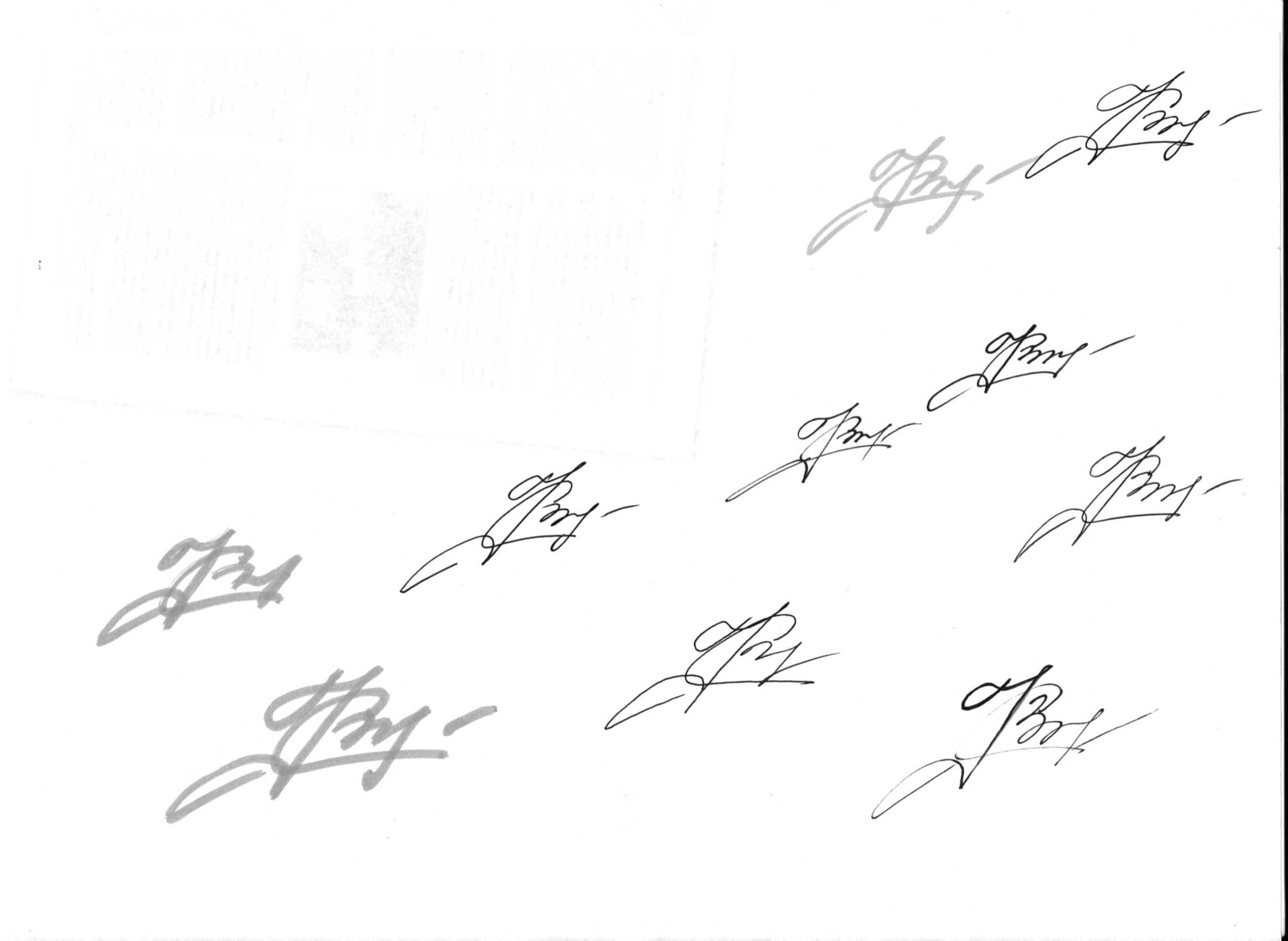 Председатель:__________ С.В. Телепова«11» июня 2018 г.УТВЕРЖДАЮ:        Зам. директора по УПР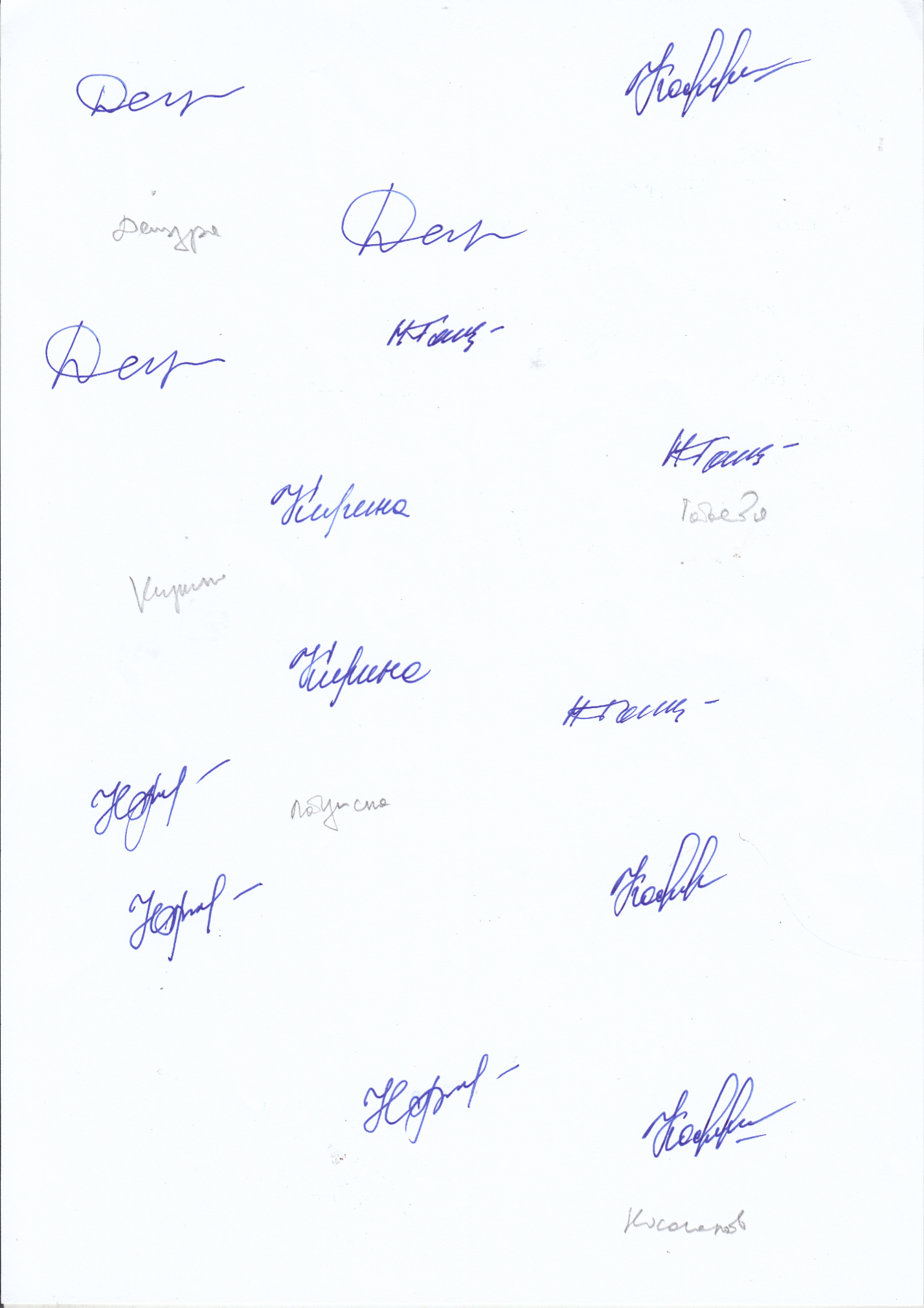         ГПОУ КузТСиД им. Волкова В.А.        ___________ Н.Л.Захарова       «11» июня 2018 г.Планируемые результаты освоения учебной дисциплины всоответствии с ФГОС СОООбщие компетенции ФГОС СПОЛичностные:-сформированность российской гражданской идентичности, патриотизма, уважения к своему народу, чувства ответственности перед Родиной, гордости за свой край, свою Родину, прошлое и настоящее многонационального народа России, уважение государственных символов (герб, флаг, гимн);ОК 6-сформированность мировоззрения, соответствующего современному уровню развития науки и общественной практики, основанного на диалоге культур, а также различных форм общественного сознания, осознание своего места в поликультурном мире;ОК 4, ОК 6-эстетическое отношение к мируОК 6-толерантное сознание и поведение в поликультурном мире, готовность и способность вести диалог с другими людьми, достигать в нем взаимопонимание, находить общие цели и сотрудничать для их достижения, способность противостоять идеологии экстремизма, национализма, ксенофобии, дискриминации по социальным, религиозным, расовым, национальным признакам и другим негативным социальным явлениям ОК 5, ОК 6Метапредметные:-умение самостоятельно определять цели деятельности и составлять планы деятельности; самостоятельно осуществлять, контролировать и корректировать деятельность; использовать все возможные ресурсы для достижения поставленных целей и реализации планов деятельности; выбирать успешные стратегии в различных ситуациях;ОК 4, ОК 10-умение продуктивно общаться и взаимодействовать  в процессе совместной деятельности, учитывать позиции других участников деятельностиОК 4-готовность и способность к самостоятельной информационно- познавательной деятельности, владение навыками получения необходимой информации из словарей разных типов, умение ориентироваться в различных источниках информации, критически оценивать и интерпретировать информацию, получаемую из различных источников;ОК 5, ОК 10-владение языковыми средствами – умение ясно, логично и точно излагать свою точку зрения, использовать адекватные языковые средства.ОК 5, ОК 10-умение использовать средства информационных и коммуникационных  технологий  в  решении  когнитивных, коммуникативных и организационных задач с соблюдением требований  эргономики,  техники  безопасности,  гигиены, ресурсосбережения,  правовых  и  этических  норм,  норм информационной безопасностиОК 3, ОК 5Предметные:-сформированность понятий о нормах русского литературного языка и применение знаний о них в речевой практикеОК 5, ОК 10-владение навыками самоанализа и самооценки на основе наблюдений за собственной речьюОК 3-владение умениями анализировать текст с точки зрения наличия в нем явной и скрытой, основной и второстепенной информацииОК 5-владение умениями представлять тексты в виде тезисов, конспектов, аннотаций, рефератов, сочинений различных жанровОК 5,  ОК 10-знание содержания произведений русской и мировой классической литературы, их историко – культурного и нравственно – ценностного влияния на формирование национальной и мировой культуры ОК 5-сформированность представлений об изобразительно – выразительных возможностях русского языкаОК 5-сформированность умений учитывать исторический, историко – культурный контекст и контекст творчества писателя в процессе анализа художественно произведенияОК 6-способность выявлять в художественных текстах образы, темы и проблемы и выражать свое отношение к ним в развернутых аргументированных устных и письменных высказыванияхОК 3, ОК 4ОК 6-овладение навыками анализа художественных произведений с учетом их жанрово – видовой специфики, осознание художественной картины жизни, в единстве эмоционального личностного восприятия и интеллектуального пониманияОК 5ОК 6-владение представлениями о современной лингвистической науке, ее участии в решении важнейших проблем человечества;ОК 5, ОК 10-сформированность представлений о системе стилей языка художественной литературыОК 5, ОК 10РАССМОТРЕНОна ЦМК отделения «ООД»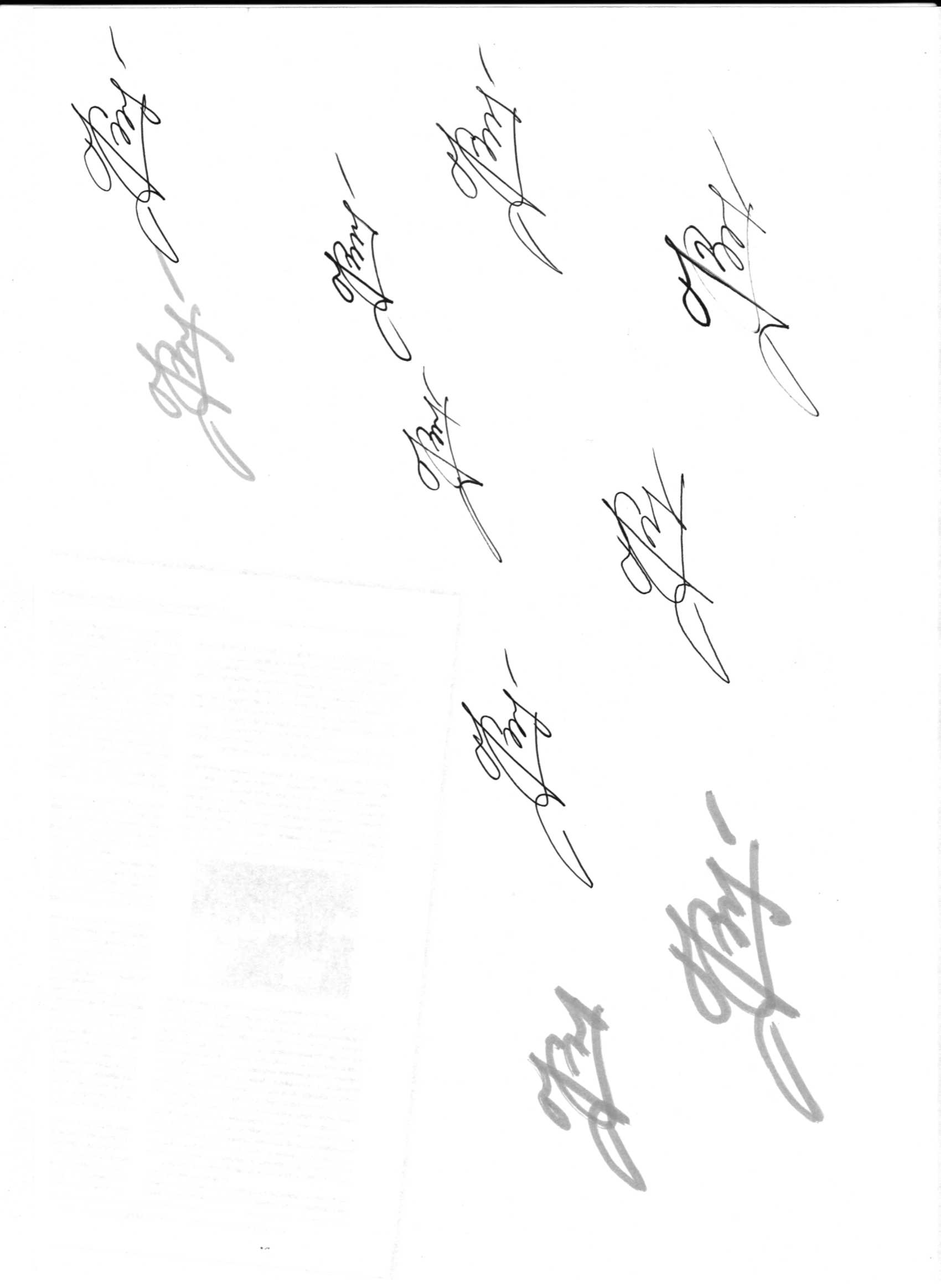 Председатель:__________ С.В. Телепова«11» июня 2018 г.УТВЕРЖДАЮЗав. отделения___________ Е.Г. Веклич«11» июня 2018 г.№ разделаНаименование разделовКоличество часовКоличество часовКоличество часовКоличество часов№ разделаНаименование разделовмакси-мальной нагрузкисамостоя-тельнаяработа(индивидуальное проектирование)обязательная аудиторная нагрузкаобязательная аудиторная нагрузка№ разделаНаименование разделовмакси-мальной нагрузкисамостоя-тельнаяработа(индивидуальное проектирование)всегов том числе, практ. занятий,1.Введение2212.Язык и речь. Функциональные стили речи9913. Фонетика, орфоэпия, графика, орфография7714.Лексикология и фразеология8815. Морфемика, словообразование, орфография8816Морфология и орфография373747Синтаксис и пунктуация13132Промежуточная аттестация66Итого по дисциплине909011№ п/Календарные срокиКол. час.Тема занятияОКВид занятияМетоды ведения занятияДидактическое обеспечениеДом. заданиеРаздел 1. Введение.Раздел 1. Введение.Раздел 1. Введение.Раздел 1. Введение.Раздел 1. Введение.Раздел 1. Введение.Раздел 1. Введение.Раздел 1. Введение.Раздел 1. Введение.1Сентябрь1Язык как средство общения.ОК 6Вводный урок Словесные: беседаЕ.С. Антонова, Т.М. Воителева Русский язык, 2018г.1.№1,22Сентябрь1Русский язык в современном мире.ОК 6урок изучения нового материалаСловесный. лекцияИнтерактивные источники1.№3Раздел 2. Функциональные стили речиРаздел 2. Функциональные стили речиРаздел 2. Функциональные стили речиРаздел 2. Функциональные стили речиРаздел 2. Функциональные стили речиРаздел 2. Функциональные стили речиРаздел 2. Функциональные стили речиРаздел 2. Функциональные стили речиРаздел 2. Функциональные стили речи3Сентябрь1Стилистика как раздел русского языка. Разговорный стиль речиОК 10Урок проблемной деятельностиИнтерактивные методыЕ.С. Антонова, Т.М. Воителева Русский язык, 2018г.1.№7, упр.54Сентябрь1Научный стиль речиОК 5Урок проблемной деятельностиСловесные: объяснениеЕ.С. Антонова, Т.М. Воителева Русский язык, 2018г.1.№7, упр 8.5Сентябрь0к 10Официально-деловой стиль ОК 10Урок проблемной деятельностиСловесные: беседаЕ.С. Антонова, Т.М. Воителева Русский язык, 2018г.1.№7, написать заявление, расписку.6Сентябрь1Публицистический стиль речиОК 5Урок проблемной деятельностиСловесные: беседаЕ.С. Антонова, Т.М. Воителева Русский язык, 2018г.1.№7, упр 8, написать заметку «Молодежь и современность»7Сентябрь1Художественный стиль речиОК 5Урок проблемной деятельностиСловесные: объяснениеЕ.С. Антонова, Т.М. Воителева Русский язык, 2018г.1.№7, упр 8., создать художест текст «Осень»8Сентябрь1Текст и его признаки. Типы речи. Повествование.ОК 5Урок изучения нового материалаСловесные: беседаЕ.С. Антонова, Т.М. Воителева Русский язык, 2018г.1.№5, упр.3, 419октябрь1Описание. Рассуждение.ОК 5урок изучения нового материалаСловесные: беседаЕ.С. Антонова, Т.М. Воителева Русский язык, 2018г.1.№6, 1.упр. 4.2 и 4.310октябрь1Лингвистический анализ текста. Алгоритм.ОК 2Урок проблемной деятельностиАнализ текстаКарты-информаторы1.№7, упр.1911октябрь1П/з № 1  Лингвистический анализ текста.ОК 5Урок контро-ля качества знанийПрактическая работаРаздел 3  Фонетика, орфоэпия, графика, орфографияРаздел 3  Фонетика, орфоэпия, графика, орфографияРаздел 3  Фонетика, орфоэпия, графика, орфографияРаздел 3  Фонетика, орфоэпия, графика, орфографияРаздел 3  Фонетика, орфоэпия, графика, орфографияРаздел 3  Фонетика, орфоэпия, графика, орфографияРаздел 3  Фонетика, орфоэпия, графика, орфографияРаздел 3  Фонетика, орфоэпия, графика, орфографияРаздел 3  Фонетика, орфоэпия, графика, орфография12октябрь1Фонетические единицы. Звук и фонема. Ударение.ОК 5урок изучения нового материалаСловесные: беседа, письм работаЕ.С. Антонова, Т.М. Воителева Русский язык, 2018г.1.№11,12 упр. 3613октябрь1Орфоэпические нормы.ОК 5урок развития речиСловесные: беседа, тренингЕ.С. Антонова, Т.М. Воителева Русский язык, 2018г.1.№14, упр.4214октябрь1Правописание гласных в корне и суффиксах.ОК 5урок изучения нового материалаСловесные: беседа, упражнениеЕ.С. Антонова, Т.М. Воителева Русский язык, 2018г.1.№13 упр.3915октябрь1Правописание согласных.ОК 5урок изучения нового материалаСловесные: беседа, упражнениеЕ.С. Антонова, Т.М. Воителева Русский язык, 2018г.1.№13 упр.4016октябрь1Правописание О и Е после шипящих и Ц.ОК 5урок изучения нового материалаСловесные: беседа, упражнениеЕ.С. Антонова, Т.М. Воителева Русский язык, 2018г.1.№13 упр.4117ноябрь1Правописание приставок.ОК 5урок изучения нового материалаСловесные: беседа, упражнениеЕ.С. Антонова, Т.М. Воителева Русский язык, 2018г.1.№13 18ноябрь1П/з № 2 Фонетика и правописание.ОК 5Урок контро-ля качества знанийПрактическая работаРаздел № 4 Лексика и фразеология.Раздел № 4 Лексика и фразеология.Раздел № 4 Лексика и фразеология.Раздел № 4 Лексика и фразеология.Раздел № 4 Лексика и фразеология.Раздел № 4 Лексика и фразеология.Раздел № 4 Лексика и фразеология.Раздел № 4 Лексика и фразеология.Раздел № 4 Лексика и фразеология.19ноябрь1Слово в лексической системе языка. Многозначность слова.ОК 3,ОК 4урок изучения нового материалаСловесные: беседа, письм работаЕ.С. Антонова, Т.М. Воителева Русский язык, 2018г.1.№15, упр.4420ноябрь1Художественные выразительные средства.ОК 5урок развития речиСловесные: беседа, письм работаКарта – информатор1.№16, 17упр.5221ноябрь1Лексика с точки зрения происхождения.ОК 10междисциплинарный урокСловесные: беседа, письм работаИнтерактивные источники1.№18, упр.5822ноябрь1Лексика с точки зрения ее употребленияОК 5урок - дискуссияСловесные: беседа, письм работаЕ.С. Антонова, Т.М. Воителева Русский язык, 2018г.1.№19, упр.6023ноябрь1Источники пополнения словарного запаса.ОК 10междисциплинарный урокСловесные: беседа, письм работаИнтерактивные источникиОпределить источник слов24ноябрь1Лексические нормы. Речевой этикет.ОК 3, ОК 4урок - дискуссияСловесные: беседа, тренингЕ.С. Антонова, Т.М. Воителева Русский язык, 2018г.1.С.119, упр.6225ноябрь1Фразеологизмы.ОК 4урок изучения нового материалаСловесные: беседаЕ.С. Антонова, Т.М. Воителева Русский язык, 2018г.1.№21,22, упр.6426ноябрь1П/з № 3 Лексический и фразеологический анализ.)К 5Урок контро-ля качества знанийПрактическая работаРаздел № 5  Морфемика, словообразование, орфографияРаздел № 5  Морфемика, словообразование, орфографияРаздел № 5  Морфемика, словообразование, орфографияРаздел № 5  Морфемика, словообразование, орфографияРаздел № 5  Морфемика, словообразование, орфографияРаздел № 5  Морфемика, словообразование, орфографияРаздел № 5  Морфемика, словообразование, орфографияРаздел № 5  Морфемика, словообразование, орфографияРаздел № 5  Морфемика, словообразование, орфография27декабрь1Морфема как значимая часть слова.ОК 5урок изучения нового материалаСловесные: беседа, упражнениеЕ.С. Антонова, Т.М. Воителева Русский язык, 2018г.1.№23, упр.6928декабрь1Словообразование.ОК 4урок изучения нового материалаСловесные: беседа, письм работаЕ.С. Антонова, Т.М. Воителева Русский язык, 2018г.1.№24,25, упр.7329декабрь1Словообразовательная цепочка.ОК 5Урок систематизации знанийСловесные: объяснениеКарта - информаторПостроить словообразовательные цепочки30декабрь1Правописание чередующихся гласных в корнеОК 5урок изучения нового материалаСловесные: беседа, упражнениеЕ.С. Антонова, Т.М. Воителева Русский язык, 2018г.1.№28. упр.8531декабрь1Правописание  гласных в приставкахОК 5урок изучения нового материалаСловесные: беседа, упражнениеЕ.С. Антонова, Т.М. Воителева Русский язык, 2018г.1.№ 28. упр.8632декабрь1Правописание сложных слов.ОК 5урок изучения нового материалаСловесные: беседа, упражнениеЕ.С. Антонова, Т.М. Воителева Русский язык, 2018г.1.№ 25, с.140, упр.7933декабрь1П/з № 4 Словообразовательный и этимологический анализ.ОК 5Урок контро-ля качества знанийПрактическая работа34декабрь1Контрольная работа по итогам 1 полугодия по темам «Лексика. Морфемика»ОК 5Урок контро-ля качества знанийКонтрольная работаРаздел № 6. Морфология и орфография.Раздел № 6. Морфология и орфография.Раздел № 6. Морфология и орфография.Раздел № 6. Морфология и орфография.Раздел № 6. Морфология и орфография.Раздел № 6. Морфология и орфография.Раздел № 6. Морфология и орфография.Раздел № 6. Морфология и орфография.Раздел № 6. Морфология и орфография.35январь1Знаменательные и незнаменательные части речи.ОК 4урок изучения нового материалаСловесные: беседа, письм работаЕ.С. Антонова, Т.М. Воителева Русский язык, 2018г.1.№2936январь1Имя существительное.  Грамматические признаки.Разряды существительных.ОК 5урок изучения нового материалаСловесные: беседа, письм работаЕ.С. Антонова, Т.М. Воителева Русский язык, 2018г.1.№30, упр.8937январь1Склонение. Правописание суффиксов и окончанийОК 5урок изучения нового материалаСловесные: беседа, письм работаЕ.С. Антонова, Т.М. Воителева Русский язык, 2018г.1.№30, упр. 9238январь1Правописание сложных существительных.  Грамматический разбор.ОК 5урок изучения нового материалаСловесные: беседа, письм работаЕ.С. Антонова, Т.М. Воителева Русский язык, 2018г.1.С. 184, привести примеры339январь1Имя прилагательное. Разряды прилагательных.ОК 5урок изучения нового материалаСловесные: беседа, письм работаЕ.С. Антонова, Т.М. Воителева Русский язык, 2018г.1.№ 31, упр.9340январь1Степени сравнения прилагательных.ОК 3урок развития речиСловесные: беседа, письм работаЕ.С. Антонова, Т.М. Воителева Русский язык, 2018г.1.С.174, упр.9441январь1Правописание суффиксов и окончаний прилагательных.ОК 5урок изучения нового материалаСловесные: беседа, упражнениеЕ.С. Антонова, Т.М. Воителева Русский язык, 2018г.1.С.178, упр.9742январь1Правописание сложных прилагательныхМорфологический разбор прилагательных.ОК 5урок изучения нового материалаСловесные: беседа, упражнениеЕ.С. Антонова, Т.М. Воителева Русский язык, 2018г.1.С.180, упр.10143январь1П/3 № 5 Правописание имен существительных и прилагательныхОК 5урок изучения нового материалаСловесные: беседа, письм работаЕ.С. Антонова, Т.М. Воителева Русский язык, 2018г.44январь1Имя числительное. Разряды числительных.ОК 5Урок контро-ля качества знанийПрактическая работаЕ.С. Антонова, Т.М. Воителева Русский язык, 2018г.1.№32, упр.10245январь1Употребление числительных в речи.  Правописание числительных.ОК 4урок изучения нового материалаСловесные: беседа, упражнениеЕ.С. Антонова, Т.М. Воителева Русский язык, 2018г.1.С.190-191, упр.10546февраль1Местоимение. Разряды местоимений.ОК 5урок изучения нового материалаСловесные: беседа, письм работаЕ.С. Антонова, Т.М. Воителева Русский язык, 2018г.1.№3347февраль1Правописание местоимений.ОК 5урок изучения нового материалаСловесные: беседа, упражнениеЕ.С. Антонова, Т.М. Воителева Русский язык, 2018г.1.С.197, упр.10748февраль1Употребление местоимений.  Грамматический разбор местоимений.ОК 5урок изучения нового материалаСловесные: беседа, упражнениеЕ.С. Антонова, Т.М. Воителева Русский язык, 2018г.1.С.198, упр.108, предл.1-849февраль1П/з № 6  Правописание  числительных, местоимений.ОК 5Урок контро-ля качества знанийПрактическая работаЕ.С. Антонова, Т.М. Воителева Русский язык, 2018г.50февраль1Глагол. Грамматические признаки глаголов.ОК 5урок изучения нового материалаСловесные: беседа, письм работаЕ.С. Антонова, Т.М. Воителева Русский язык, 2018г.1.№34, упр.11151февраль1Правописание суффиксов глаголов.ОК 5урок изучения нового материалаСловесные: беседа, упражнениеЕ.С. Антонова, Т.М. Воителева Русский язык, 2018г.1.С. 211, упр.11352февраль1Правописание окончаний глаголов.ОК 5урок изучения нового материалаСловесные: беседа, упражнениеЕ.С. Антонова, Т.М. Воителева Русский язык, 2018г.1.С.213, упр.11553февраль1Правописание НЕ с глаголами.ОК 5урок изучения нового материалаСловесные: беседа, упражнениеЕ.С. Антонова, Т.М. Воителева Русский язык, 2018г.1. № 11654февраль1П / з  № 7 Правописание глаголов.ОК 5Урок контроля качества знанийПрактическая работаЕ.С. Антонова, Т.М. Воителева Русский язык, 2018г.55февраль1Причастие как особая форма глагола.Образование действительных и страдательных причастийОК 5урок изучения нового материалаСловесные: объяснение, письм работаЕ.С. Антонова, Т.М. Воителева Русский язык, 2018г.1.№35, упр.11756февраль1Правописание суффиксов и окончаний причастий.ОК 5урок изучения нового материалаСловесные: беседа, письм работаЕ.С. Антонова, Т.М. Воителева Русский язык, 2018г.Таблица в тетради. Привести примеры57февраль1Правописание НЕ с причастиями.ОК 5урок изучения нового материалаСловесные: беседа, упражнениеЕ.С. Антонова, Т.М. Воителева Русский язык, 2018г.Таблица в тетради. Привести примеры58март1Правописание  -Н и –НН в причастиях и отглагольных прилагательных.ОК 5урок изучения нового материалаСловесные: беседа, упражнениеЕ.С. Антонова, Т.М. Воителева Русский язык, 2018г.Таблица в тетради. Привести примеры59март1Употребление причастных оборотов.Знаки препинаний.ОК 10Урок развития речиСловесные: беседа, письм работаЕ.С. Антонова, Т.М. Воителева Русский язык, 2018г.1.С.218, упр.11860март1Правописание НЕ с деепричастиямиМорфологический разбор причастий.ОК 5урок изучения нового материалаСловесные: беседа, упражнениеЕ.С. Антонова, Т.М. Воителева Русский язык, 2018г.1.С220-.22261март1Деепричастие как особая форма глагола. Употребление причастий совершенного и несовершенного вида.ОК 5урок изучения нового материалаСловесные: беседа, письм работаЕ.С. Антонова, Т.М. Воителева Русский язык, 2018г.1.С.223, 22762март1Употребление деепричастных оборотов. Знаки препинания.  Синонимия деепричастийОК 5урок изучения нового материалаСловесные: беседа, письм работаЕ.С. Антонова, Т.М. Воителева Русский язык, 2018г.1.№228, упр12763март1Наречие. Грамматические признаки.  Степени сравнения..ОК 5урок изучения нового материалаСловесные: беседа, письм работаЕ.С. Антонова, Т.М. Воителева Русский язык, 2018г.1.№36, С. 23064март1Правописание и употребление наречий. Морфологический разбор.ОК 5Урок изучения нового материалаСловесные: беседа, письм работаЕ.С. Антонова, Т.М. Воителева Русский язык, 2018г.1.С.232, 234Упр.13565март1П/3 № 8  Правописание глагольных форм.ОК 5Урок контро-ля качества знанийПрактическая работаЕ.С. Антонова, Т.М. Воителева Русский язык, 2018г.66март1Предлог как часть речи. ОК 5Урок изуче-ния нового материалаСловесные: беседа, письм работаЕ.С. Антонова, Т.М. Воителева Русский язык, 2018г.1.№38, упр.14267март1Правописание предлогов.ОК 5Урок изучения нового материалаСловесные: беседа, упражнениеЕ.С. Антонова, Т.М. Воителева Русский язык, 2018г.1.Упр.144, 1-868апрель1Союзы как часть речи. Правописание союзов.ОК 5Урок изуче-ния нового материалаСловесные: беседа, письм работаЕ.С. Антонова, Т.М. Воителева Русский язык, 2018г.1.С. 254, упр. 150, 1-869апрель1Частицы. Разряды и правописание.ОК 5Урок изуче-ния нового материалаСловесные: беседа, упражнениеЕ.С. Антонова, Т.М. Воителева Русский язык, 2018г.1.С.280-28570апрель1Междометия.ОК 5Урок изуче-ния нового материалаСловесные: беседа, упражнениеЕ.С. Антонова, Т.М. Воителева Русский язык, 2018г.1.№39, упр.15671апрель1П/з № 9. Правописание служебных словОК 5Урок контро-ля качества знанийПрактическая работаЕ.С. Антонова, Т.М. Воителева Русский язык, 2018г.Раздел № 7. Синтаксис и пунктуация.Раздел № 7. Синтаксис и пунктуация.Раздел № 7. Синтаксис и пунктуация.Раздел № 7. Синтаксис и пунктуация.Раздел № 7. Синтаксис и пунктуация.Раздел № 7. Синтаксис и пунктуация.Раздел № 7. Синтаксис и пунктуация.Раздел № 7. Синтаксис и пунктуация.Раздел № 7. Синтаксис и пунктуация.72апрель1Словосочетание. Виды связи слов в словосочетанииОК 3Урок изуче-ния нового материалаСловесные: беседа, письм работаЕ.С. Антонова, Т.М. Воителева Русский язык, 2018г.1.№40.41Упр.15973апрель1Простое предложение. Грамматическая основа предложений. Односоставное и двусоставное.ОК 5Урок изуче-ния нового материалаСловесные: беседа, письм работаЕ.С. Антонова, Т.М. Воителева Русский язык, 2018г.1.№42-45 упр. 170. 17574апрель1Тире между подлежащим и сказуемым. Второстепенные члены.ОК 5Урок изуче-ния нового материалаСловесные: беседа, письм работаЕ.С. Антонова, Т.М. Воителева Русский язык, 2018г.1.№44, упр.18075май1Однородные члены предложении.ОК 5Урок изуче-ния нового материалаСловесные: беседа, письм работаЕ.С. Антонова, Т.М. Воителева Русский язык, 2018г.1.№47, упр.19076май1Обособления и знаки препинания при обособлениях.ОК 5Урок изуче-ния нового материалаСловесные: беседа, письм работаЕ.С. Антонова, Т.М. Воителева Русский язык, 2018г.1.№48, упр.19677май1Вводные слова и предложения. Обращения.ОК 5Урок изуче-ния нового материалаСловесные: беседа, письм работаЕ.С. Антонова, Т.М. Воителева Русский язык, 2018г.1.№49, 5078май1П/з № 10 Знаки препинания в простом предложении.ОК 5Урок контро-ля качества знанийПрактическая работаЕ.С. Антонова, Т.М. Воителева Русский язык, 2018г.79май1Сложносочиненные предложения. Знаки препинания.ОК 6Урок изуче-ния нового материалаСловесные: беседа, письм работаЕ.С. Антонова, Т.М. Воителева Русский язык, 2018г.1.№51,52, упр.20380май1Сложноподчиненные предложения. Знаки препинания.ОК 6Урок изуче-ния нового материалаСловесные: беседа, письм работаЕ.С. Антонова, Т.М. Воителева Русский язык, 2018г.1.№53, упр. 211, 1-881июнь1Бессоюзные сложные предложения.ОК 6Урок изуче-ния нового материалаСловесные: беседа, письм работаЕ.С. Антонова, Т.М. Воителева Русский язык, 2018г.1.№55, упр.21482июнь1Сложные предложения с разными видами связи.Способы передачи чужой речиОК 10Урок изуче-ния нового материалаСловесные: беседа, письм работаЕ.С. Антонова, Т.М. Воителева Русский язык, 2018г.1.№56,57,упр.218, 83июнь1Способы передачи чужой речиОК 10Урок развития речиобъяснениеЕ.С. Антонова, Т.М. Воителева Русский язык, 2018г.1.№56,57,упр.22284июнь1П/з № 11 Знаки препинания в сложных предложениях.ОК 10Урок контроля качества знанийСловесные: беседа, письм работаЕ.С. Антонова, Т.М. Воителева Русский язык, 2018г.Промежуточная аттестацияПромежуточная аттестацияПромежуточная аттестацияПромежуточная аттестацияПромежуточная аттестацияПромежуточная аттестацияПромежуточная аттестацияПромежуточная аттестацияПромежуточная аттестация85июнь1КонсультацияОК 1086июнь1КонсультацияОК 1087июнь1КонсультацияОК 1088июнь1ЭкзаменОК 1089июнь1ЭкзаменОК 1090июнь1ЭкзаменОК 10Итого:  90 ч.